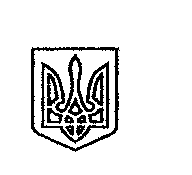 ЩАСЛИВЦЕВСЬКА СІЛЬСЬКА РАДАВИКОНАВЧИЙ КОМІТЕТ                                                     РІШЕННЯ№1519.02.2020Про роботу Комунальної спеціалізованоїаварійно-рятувальної водолазної службиза 2019 рік.          Заслухавши та обговоривши інформацію директора Комунальної спеціалізованої аварійно-рятувальної водолазної служби Ніколаєва О.В. про роботу підприємства у 2019 році , керуючись п.4/власні повноваження/ ст.27, п.1,5,9 /власні повноваження/ст.30 Закону України «Про місцеве самоврядування в Україні», виконком Щасливцевської сільської радиВИРІШИВ:1.Інформацію про роботу комунальної спеціалізованої аварійно-рятувальної водолазної служби,  прийняти до відома.2. Роботу комунальної спеціалізованої аварійно-рятувальної водолазної служби Щасливцевської сільської ради за  2019 року визнати задовільною.3. Контроль за виконанням рішення покласти на заступника сільського голови з питань дії виконкому    Бородіну О.П.Сільський голова                                                                  В.ПЛОХУШКО